Вх.№...../..........Д Е К Л А Р А Ц И Яот..........................................................................................................................................                                            /трите имена на родителя,настойника/родител  на .........................................................................................................................                                         /трите имена на ученика/ученик от..............клас,  класен ръководител..............................................................  Декларирам, че след приключване на редовните учебни занятия  ще го вземам от училище:1.лично2.друго упълномощено от мен лице:...................................................................................................................................................................................................................................................................................................................................................................................гр.СредецДата........................                                                                    подпис................................ Вх.№...../..........Д Е К Л А Р А Ц И Яот..........................................................................................................................................                                            /трите имена на родителя,настойника/родител  на .........................................................................................................................                                         /трите имена на ученика/ученик от..............клас,  класен ръководител..............................................................  Декларирам, че след приключване на редовните учебни занятия  ще го вземам от училище:1.лично2.друго упълномощено от мен лице:...................................................................................................................................................................................................................................................................................................................................................................................гр.СредецДата........................                                                                    подпис................................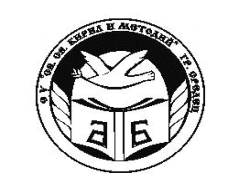 МИНИСТЕРСТВО  НА  ОБРАЗОВАНИЕТО  И НАУКАТАСУ „Св.св.Кирил и Методий” гр. Средец, обл.Бургасул. „В.Коларов” 168    тел./факс 05551/ 31-60-директор; 36-02- ЗДУД;36-65- канцелария; eл.поща- sou_sredec@ abv.bg; sait: www.susredets.orgМИНИСТЕРСТВО  НА  ОБРАЗОВАНИЕТО  И НАУКАТАСУ „Св.св.Кирил и Методий” гр. Средец, обл.Бургасул. „В.Коларов” 168    тел./факс 05551/ 31-60-директор; 36-02- ЗДУД;36-65- канцелария; eл.поща- sou_sredec@ abv.bg; sait: www.susredets.org